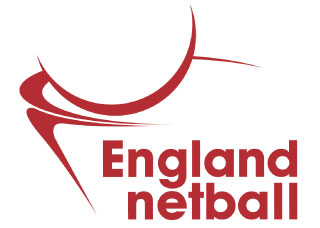 About the Competition toolIndividuals with relevant roles within a Region, County and League will be provided with access to the full competition management functionality, in order to administer competitions.Key Functionality for LeaguesIt is up to each organisation to what extent it utilises the functionality offered within ENgage. There are 3 main options you may wish to consider. Get startedTo benefit from access to the ENgage competition management tool, the following needs to be completed:Allocate competition rolesAn ENgage assigned secretary, chairperson or treasurer needs to allocate the Competitions Manager, Fixture secretary and Results Agent role in ENgage by following these instructions:Log in to EngageIn the ‘My Organisations’ box, select the thumbnail of the organisationSelect ‘Competition’Double click on the competitionSelect ‘Competition roles’ on the left-hand menuClick ‘Add’Enter the forename and surname of the relevant person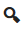 Select the Select the personEnter and select the role that you wish to allocateIf you selected ‘Fixture Secretary’ or ‘Results Agent’ and you wish to limit this role to a particular division, select the relevant division in the ‘Division name’ fieldClick ‘Save’Access levels for each competition roleCompetitions Manager – this access level has full administration access, allowing creation of new competition and editing all aspects of existing competition. By default this will be the individual who creates the competitionFixture secretary - this access level cannot create new competitions but can amend and update specific fixturesResults Agent - this access level can enter results for fixturesLinking with Clubs (Leagues only)In order to access information on individuals within clubs participating in your league, you need to invite the club to be part of the league and they will accept the invitation for the relevant teams within the club.In order to invite a club to join your league on ENgage, please follow these instructions:Log in to ENgageIn the ‘My Organisations’ box, select the thumbnail of the organisationClick 'Team management’Select ‘Invite a club'Enter the name of the club in the 'Name' fieldSelect the magnifying glass icon Click on the club that you wish to inviteSelect ‘Save’ If the clubs accepts your invite, you will be notified through an automatic email.Please note: Regions and counties are already linked to clubs in their area as a result of membership and therefore, do not need to complete this linking process.Viewing player informationOnce a club has accepted your invitation, the players within the teams, for which they have accepted the invitation, will appear in your ‘Team management’ section. If you go to the ‘Team management’ section you will see a range of information about the individuals including their England Netball membership status and the team that they are linked to.Part 1Checking membership Status - you may wish to initially just use the system to check the membership status of players within the leaguePart 2Central administration of competition – you could choose to use the competition management tool but to administer it centrally e.g. entering scores and player line ups from score sheets submittedPart 3Team Administration of Match Card – you could choose to us the full functionality of the competition management tool where teams enter their own team line up information and the scores directly